Super Simple Spaghetti Sauce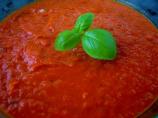 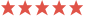 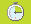 Prep Time: 5 minsTotal Time: 20 minsServes: 4, Yield: 2 cupsIngredients1 cup diced tomatoes1 cup tomato sauce¼ cup tomato paste1 tablespoons sugar ( please adjust to your taste)1/4 teaspoon basil1/4 teaspoon oregano1/4 teaspoon black pepper1/4 teaspoon salt1/2 teaspoon crushed red pepper flakes ( please adjust to your taste)DirectionsThrow it all in a sauce pan, stir, simmer, cover and continue to simmer for 15-20 minutes.Season again to taste.**if you  like a spicy sweet sauce -- so please adjust the sugar and crushed red to your liking**.Enjoy!